                    13.11.2023                                                                             № 15«Татарстан Республикасы Алексеевск муниципаль  районы Көрнәле авыл җирлеге муниципаль программаларын эшләү, гамәлгә ашыру һәм нәтиҗәлелегенбәяләү тәртибен раслау турында» 2015 елның 8 декабрендәге 15 номерлы карарына үзгәрешләр кертү хакындаТатарстан Республикасы Конституциясенең 89 статьясы нигезендә карар бирәм:     1. «Татарстан Республикасы Алексеевск муниципаль районы Көрнәле авыл җирлеге муниципаль программаларын эшләү, гамәлгә ашыру һәм нәтиҗәлелеген бәяләү тәртибен раслау турында» Татарстан Республикасы Алексеевск муниципаль районы Башкарма комитетының 2015 елның 8 декабрендәге 15 номерлы карары белән расланган Татарстан Республикасы Алексеевск муниципаль районы Көрнәле авыл җирлеге муниципаль программаларын эшләү, гамәлгә ашыру һәм нәтиҗәлелеген бәяләү Тәртибенә түбәндәге үзгәрешләрне кертергә:-3.1 пунктның 2 абзацында «Татарстан Республикасы Президентын» сүзләрен «Татарстан Республикасы Башлыгын (Рәисен)» сүзләре белән алыштырырга;-3.1 пунктның 3 нче абзацында«Татарстан Республикасы Президентын» сүзләрен «Татарстан Республикасы Башлыгын (Рәисен)» сүзләре белән алыштырырга.2. Әлеге карарны "Интернет" мәгълүмати-телекоммуникация челтәрендәдәге "Татарстан Республикасы хокукый мәгълүматының рәсми порталында"   һәм Татарстан Республикасы муниципаль берәмлекләре порталындагы җирлек сайтында урнаштырырга.3. Әлеге карарның үтәлешен контрольдә тотуны үз артымда калдырам.Башкарма комитетҗитәкчесе                                                                                                 Д.Б.КазаковаИСПОЛНИТЕЛЬНЫЙ КОМИТЕТКУРНАЛИНСКОГОСЕЛЬСКОГО ПОСЕЛЕНИЯ     АЛЕКСЕЕВСКОГОМУНИЦИПАЛЬНОГО РАЙОНАРЕСПУБЛИКИ ТАТАРСТАН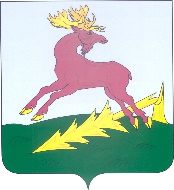            ТАТАРСТАН РЕСПУБЛИКАСЫ                       АЛЕКСЕЕВСК         МУНИЦИПАЛЬ РАЙОНЫНЫҢ        КӨРНӘЛЕ АВЫЛ ҖИРЛЕГЕНЕҢ        БАШКАРМА КОМИТЕТЫПОСТАНОВЛЕНИЕКоры Көрнәле ав.                                КАРАР      